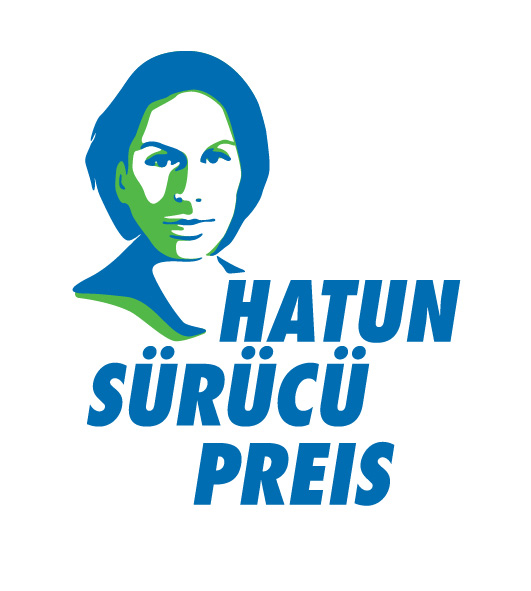 Bewerbung zum Hatun-Sürücü-Preis 2020ANGABEN ZUR BEWERBUNGANGABEN ANTRAGSTELLER/IN (falls abweichend zu oben gemachten Angaben)BildmaterialWir möchten uns ein Bild Ihres Engagements machen und der Öffentlichkeit zeigen, was Sie leisten. Deshalb benötigen wir Bilder Ihres Engagements, die wir auch veröffentlichen dürfen. Die Bilder sollten eine möglichst gute Qualität haben (1-2 MB) und als JPG vorliegen. Bitte schicken Sie uns 1-2 aussagekräftige Bilder bis zum 31.12.2019 per E-Mail unter Angabe Ihres Namens und des Projekts an: hsp@gruene-fraktion-berlin.deEinverständniserklärung über die Bedingungen der TeilnahmeAllgemeinesDie Teilnahme am Bewerbungsverfahren für den Hatun-Sürücü-Preis führt zu keinem Anspruch auf die Finanzierung von Projekten. Es besteht auch kein Anspruch auf Veröffentlichung, Preisverleihung, Begründung der Entscheidung oder ein Entgelt. Die Entscheidung der Jury ist nicht anfechtbar. Der Rechtsweg ist ausgeschlossen.Verwendung des PreisgeldesMir ist bekannt, dass das durch die PreisstifterInnen übergebene Preisgeld ausschließlich für Initiativen oder Projekte verwendet werden soll, die sich für das Recht von jungen Frauen und Mädchen auf Selbstbestimmung stark machen und sie auf diesem Weg fördern und unterstützen. Bei unzulässiger Verwendung kann das Preisgeld von den PreisstifterInnen zurückgefordert werden.DatenschutzPersonenbezogene Daten werden von der Fraktion Bündnis 90/Die Grünen im Abgeordnetenhaus von Berlin nur zum Zwecke des Hatun-Sürücü-Preises verwendet. Eine Weitergabe oder Nutzung zu anderen Zwecken durch die Fraktion Bündnis 90/Die Grünen im Abgeordnetenhaus von Berlin oder Dritte erfolgt nicht. Ich erkläre mich einverstanden, dass mein eingereichter Beitrag zum Zwecke des Hatun-Sürücü-Preises vervielfältigt, verbreitet, eingestellt, vorgetragen und bearbeitet werden kann. Außerdem versichere ich, dass durch den eingesandten Beitrag die Rechte Dritter nicht verletzt werden. Presse- und ÖffentlichkeitsarbeitDie von mir eingesandten Angaben zu der Person, Initiative oder dem Projekt, zum Engagement sowie das Bildmaterial dürfen für die Presse- und Öffentlichkeitsarbeit im Rahmen des Hatun-Sürücü-Preises durch die Fraktion Bündnis 90/Die Grünen im Abgeordnetenhaus von Berlin verwendet werden.Name
(der Person, Initiative bzw. Organisation)Ggf. AnsprechpartnerIn 
(falls Initiative bzw. Organisation)AnschriftTelefonnummerE-MailWebseite (falls vorhanden)Größe der Initiative bzw. Organisation 
(wie viele Personen arbeiten mit/unterstützen Sie)Engagement besteht seitWas wird mit dem Engagement unterstützt und in welchem Bereich? (Stichworte)Vor- und NachnameAnschriftTelefonnummerE-MailWebseite (falls vorhanden)Warum sollten Sie bzw. Ihr Vorschlag ausgezeichnet werden? (bitte ausführlich begründen, max. 2.000 Zeichen)Warum sollten Sie bzw. Ihr Vorschlag ausgezeichnet werden? (bitte ausführlich begründen, max. 2.000 Zeichen)Auf welchen gesellschaftlichen Bereich zielt das Engagement (z.B. Alltag, Sport, Arbeitsleben, Kinder- und Jugendarbeit etc.) und was soll erreicht werden? (max. 1.000 Zeichen)Auf welchen gesellschaftlichen Bereich zielt das Engagement (z.B. Alltag, Sport, Arbeitsleben, Kinder- und Jugendarbeit etc.) und was soll erreicht werden? (max. 1.000 Zeichen)Nennen Sie einige herausragende Aktivitäten und Erfolge des Engagements. 
(Angaben in kurzen Sätzen/Stichpunkten, max. 1.000 Zeichen)Mit welchen Ressourcen wird das Engagement realisiert? 
(z.B. Förderung, ehrenamtliches Engagement, max. 1.000 Zeichen)Welche Entwicklungsmöglichkeiten sehen Sie für Ihre Arbeit bzw. Ihren Ansatz?  
(Angaben in kurzen Sätzen bzw. Stichpunkten, max. 1.000 Zeichen)Ort, DatumUnterschrift (ggf. Stempel)